新 书 推 荐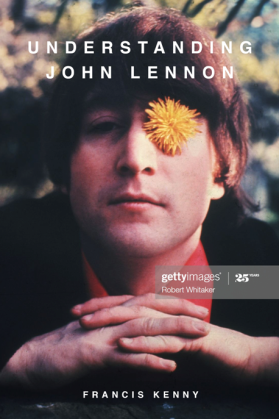 中文书名：《理解约翰·列侬》英文书名：UNDERSTANDING JOHN LENNON作    者：Francis Kenny出 版 社：Shepheard-Walwyn代理公司：Blake Friedmann/ANA/Claire Qiao页    数：224页出版时间：2020年10月代理地区：中国大陆、台湾审读资料：电子稿类    型：传记回忆录内容简介：《理解约翰·列侬》（英国谢菲尔德·沃温出版社，2020年出版）将我们带回到一切开始的地方。当其他作家只触及约翰天才的“原因”时，弗朗西斯·肯尼揭示了其根源在于利物浦的战后性质、约翰的家庭及其复杂的历史，以及约翰在童年时感受到的痛苦和伤害，揭示了他早期的生活经历如何塑造了他作为一个作曲家和音乐家的辉煌。在所有关于披头士乐队的书中，这是唯一一本由与披头士乐队处于相同影响下，在利物浦中心出生和长大且还现居在那里的作者所撰写的书。从这个城市的海洋性质到它的蓝领背景以及当地人们的爱尔兰传统，这本书剖析了对战后利物浦和约翰的家庭生活的深入了解，这些促成了约翰鲜明但矛盾的天性，也追溯了这些最终如何导致了披头士乐队的辉煌散去。肯尼详述了列侬从利物浦到纽约的生活，他以同情的心态写下了对混乱、痛苦和腐蚀性的理解，这种理解有时会伴随着最高水平的创作过程的要求和期望。随着新材料揭示了“草莓园”的真正灵感来源，我们得到了对一个复杂的头脑和一个正在形成的天才的发人深省的见解。大多数书都是重复讲述列侬的童年和他在披头士乐队的日子，而这本书则对这个处于社会和文化革命前沿的乐队的创始人进行了独到的剖析见解。这是唯一一部揭示约翰天才的真正来源的作品，他的天才继续在我们的日常生活和想象中留下永恒的印记。以下这些观点是《理解约翰·列侬》的独特之处：- 约翰母亲的姐姐、约翰的姨妈米米用约翰母亲朱莉娅的精神健康问题来对付朱莉亚，米米因此获得了约翰的监护权。- 米米制定了一种马基雅维利式的策略，她在她的新（郊区）房子——约翰儿时的故居——中扮演棚户区居民的角色后，获得了对约翰的控制权，可这一角色变了味，她被邻居们当作内城的新贵而拒绝。- 约翰的极度自卑和抑郁期的根源就在于儿时的故居。- 尽管米米对蓝领文化极为反感，但约翰喜欢蓝领摇滚乐，他喜欢工人阶级文化某些方面的“混乱”和灵活性，但却受到他姨妈的限制性和极端保守主义的制约。- 约翰渴望成为像斯图尔特·萨特克利夫那样的“真正的（中产阶级）艺术家”，并被注入了（尽管是以第二种方式）“节拍律动”（伯勒斯、金斯伯格和凯鲁亚克）的价值观和浪漫的自我毁灭的概念（如安东宁·阿托德）。- “草莓园”不是关于一个女孩的孤儿院，而是关于一个男孩的（少年宫）拘留所。约翰从他卧室的窗户可以看到这所还押房，他每天都要经过它的前门。与“草莓园”中的女孩相比，他更认同这些男孩，但又不得不模糊地这样做，因为他担心他与米米一起妄想的“理想”童年被打碎。约翰花了两个月的时间来写这首歌，然后才给它起了个名字，因为他担心真正的含义会被人看出来。- 约翰和布莱恩一起去巴塞罗那，并不是像许多人认为的那样，让布莱恩知道谁是这个团体的真正话事人，而是让保罗知道谁是这个团体的老大。- 在一个工人阶级被视为“性感”的时代，约翰很害怕当《一夜狂欢》（A Hard Day’s Night）上映时，他的塑料苏格兰口音会出现在所有人面前，因此他事先对这部电影及其编剧阿伦·欧文进行了抨击。 - 林戈取代皮特的一个重要原因是皮特是中产阶级，而林戈是工人阶级，约翰想隐藏他的中产阶级背景，对于保罗、乔治、皮特和约翰这四个文法学校的男孩来说，这意味着“方便”。- 披头士乐队的丧钟是《左轮手枪》专辑，当时保罗作为录音室音乐家和制作人的勤奋压倒了“等待缪斯女神召唤”的约翰。- 与小野洋子的关系比披头士的官方历史记载早了6个月。- 约翰担心保罗作为披头士乐队的领袖的明显角色转变会使他在世界范围内受到羞辱，这就是他与小野洋子公开关系的背后原因——即利用小野洋子来解散乐队。- “工人阶级英雄”的歌词是一种模糊的分裂，既是对自己的理解请求，也是对保罗和乔治的攻击。作者简介：弗朗西斯·肯尼（Francis Kenny），在英国和海外的建筑业工作了20年之后，在利物浦大学获得学位，在特殊教育和社会科学领域任教的同时，获得了社会政策、城市复兴和剧本创作的硕士学位。凭借对披头士乐队的深入研究，他在2006年出版了第一部小说《等待披头士》（Waiting for The Beatles），和相关的剧本及电视作品，随后在2014年出版了《约翰·列侬的诞生》（The Making of John Lennon）。在《理解约翰·列侬》（Understanding John Lennon）中，他对约翰·列侬生命中的形成性影响进行了更深入的研究。谢谢您的阅读！请将反馈信息发至：乔明睿（Claire Qiao）安德鲁﹒纳伯格联合国际有限公司北京代表处
北京市海淀区中关村大街甲59号中国人民大学文化大厦1705室, 邮编：100872
电话：010-82449026传真：010-82504200
Email: Claire@nurnberg.com.cn网址：www.nurnberg.com.cn微博：http://weibo.com/nurnberg豆瓣小站：http://site.douban.com/110577/微信订阅号：ANABJ2002